Я Г О Д Н И Н С К И Й  Г О Р О Д С К О Й  О К Р У Г686230, поселок Ягодное, Ягоднинский район, Магаданская область, улица Спортивная, дом 6,  тел. (8 41343) 2-35-29, факс  (8 41343) 2-20-42,E-mail:Priem№aya_yagod№oe@49gov.ruАДМИНИСТРАЦИЯ ЯГОДНИНСКОГО ГОРОДСКОГО ОКРУГАПОСТАНОВЛЕНИЕот «26» августа 2016 г.							                      № 659В соответствии со статьей 10 Федерального закона от 28.12.2009 № 381-ФЗ «Об основах государственного регулирования торговой деятельности в Российской Федерации», постановлением Правительства Российской Федерации от 20.09.2010 № 772 «Об утверждении Правил включения нестационарных торговых объектов, расположенных на земельных участках, в зданиях, строениях и сооружениях, находящихся в государственной собственности, в схему размещения нестационарных торговых объектов», приказом Министерства  сельского хозяйства, рыболовства и продовольствия Магаданской области от 30.07.2014 № 146-Т «О порядке разработки и утверждения схем размещения нестационарных торговых объектов на территории муниципальных образований Магаданской области», руководствуясь Федеральным законом от 06.10.2003 № 131-ФЗ «Об общих принципах организации местного самоуправления в Российской Федерации», Уставом муниципального образования «Ягоднинский  городской округ», в целях упорядочения размещения на территории муниципального образования «Ягоднинский городской округ» нестационарных торговых объектов с учетом необходимости обеспечения устойчивого развития территории и удовлетворения потребностей населения городского округа в необходимых товарах, администрация Ягоднинского городского округаПОСТАНОВЛЯЕТ:1. Утвердить прилагаемые изменения, которые вносятся в постановление администрации Ягоднинского городского округа от 21.04.2016 г. № 306 «Об утверждении схемы размещения нестационарных торговых объектов  на территории муниципального образования «Ягоднинский городской округ».2. Настоящее постановление  подлежит официальному опубликованию в газете «Северная правда» и размещению на официальном сайте администрации Ягоднинского городского округа  http://yagodnoeadm.ru.3. Контроль за исполнением настоящего постановления возложить на комитет по экономическим вопросам администрации Ягоднинского городского округа.Глава Ягоднинского городского округа 						П.Н.  СтрадомскийИЗМЕНЕНИЯ, КОТОРЫЕ ВНОСЯТСЯ В ПОСТАНОВЛЕНИЕ АДМИНИСТРАЦИИ ЯГОДНИНСКОГО ГОРОДСКОГО ОКРУГА ОТ 21.04.2016 г. № 306Приложение № 1 к постановлению от 21.04.2016 года № 306 дополнить позицией 6 следующего содержания: 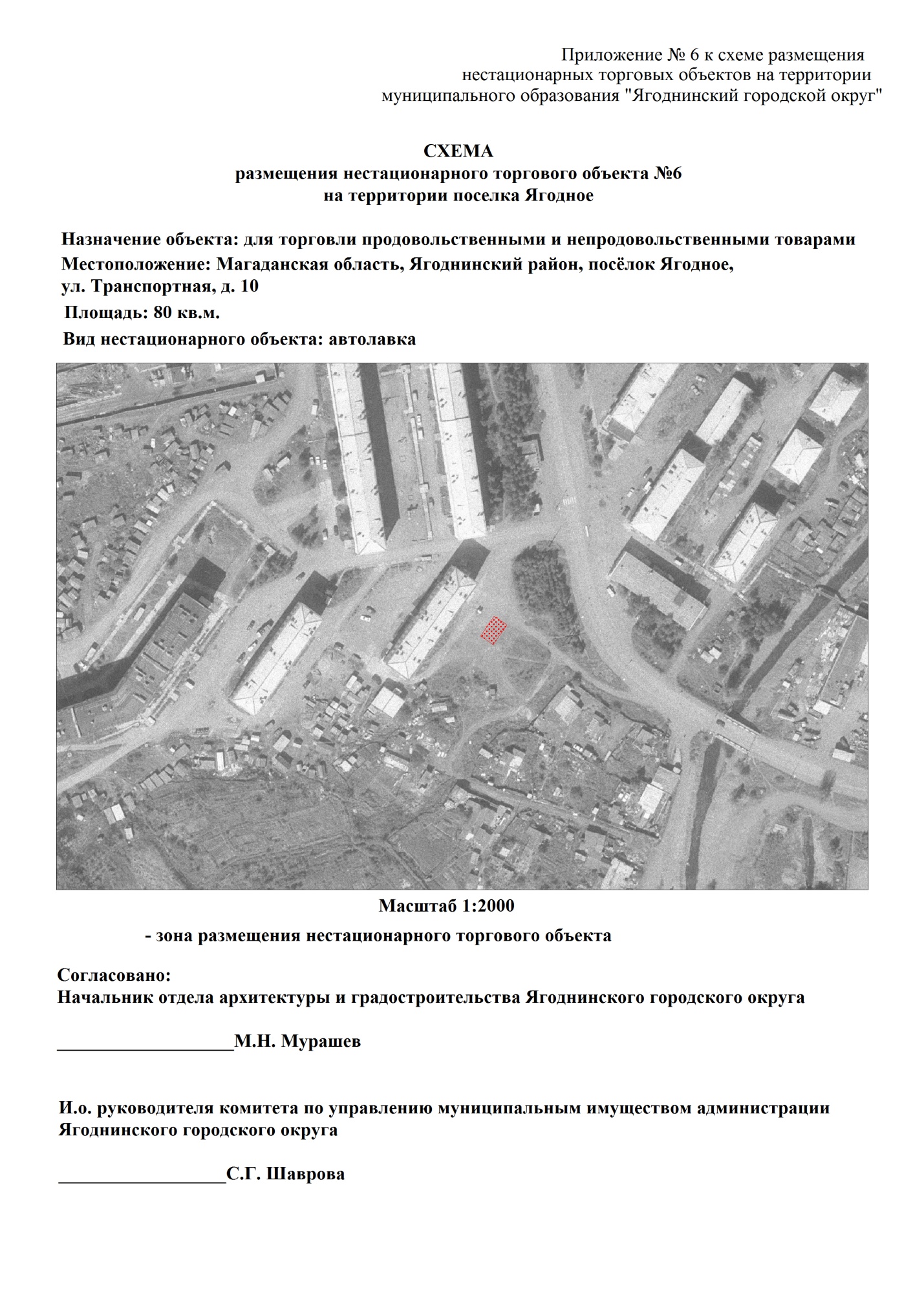 О внесении изменений в постановление администрации Ягоднинского городского округа от 21.04.2016 г. № 306 «Об утверждении схемы размещения нестационарных торговых объектов  на территории муниципального образования «Ягоднинский городской округ»Утверждены постановлением администрации Ягоднинского городского округа от «26» августа  2016 года № 6596п.Ягодноеул. Транспортная,10напротив  м-на «Мой дом» автолавкаторговля продовольственными и непродовольственными товарамикруглогодичнокруглогодичнодля СМиСП